Competenze di base / Basic skills / Compétences de base / BasiskompetenzenPROFILO REGIONALE / Regional profile / Profil régional / Regionales ProfilTecnico professionali / Technical and professional competences / Compétences techniques et professionnelles / Technische und berufliche KompetenzenD – ESPERIENZE DI APPRENDIMENTO IN AMBITO LAVORATIVO / Work-based learning experiences / Expériences d’apprentissage en milieu de travail / Lernerfahrungen im Arbeitsumfeld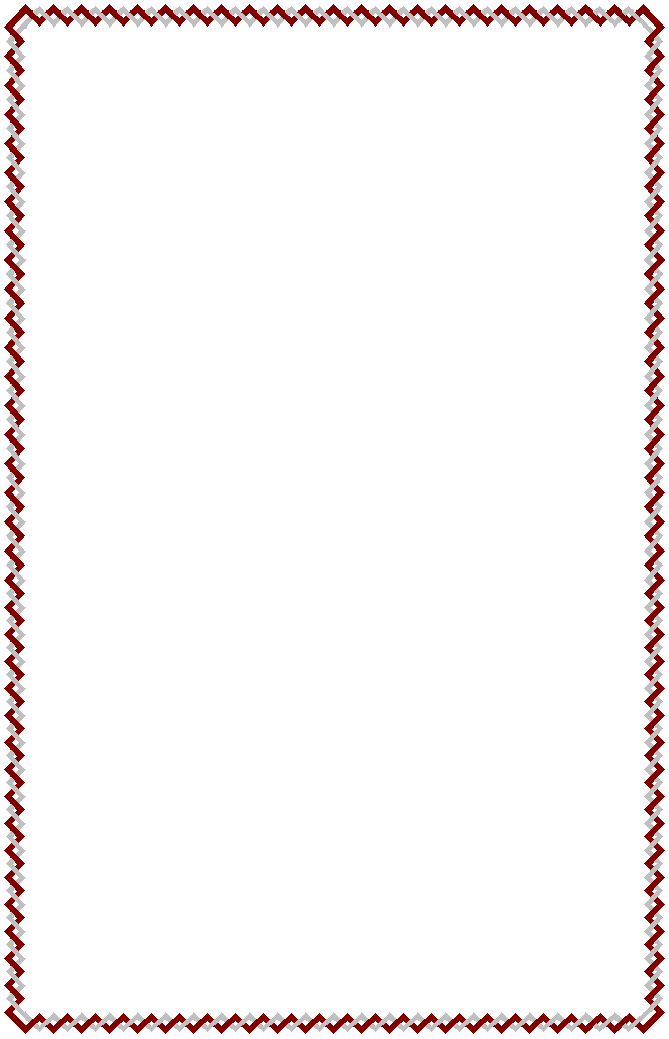 E - ANNOTAZIONI INTEGRATIVE / Additional notes / Observations complémentaires / Zusätzliche BemerkungenQualifica professionale conseguita in esito ad un percorso triennale di istruzione e formazione professionale durata  2970 oreF - VALUTAZIONE CONCLUSIVA IN ESITO AL PERCORSO (COME DA VERBALE D‘ESAME)      /100A – PROFILO REGIONALE / Regional profile / Profile régional / Regionales Profil DENOMINAZIONE / Designation / Dénomination / NameDESCRIZIONE SINTETICA Synthetic description / Description synthétique / Kurzbeschreibung DESCRIZIONE SINTETICA PROFILO / Brief profile description / Description synthétique du profil / Kurzbeschreibung des BerufsbildesB – FIGURA E INDIRIZZO NAZIONALE DI RIFERIMENTO / National professional reference figure and field / Profession nationale et orientation de référence / Nationales Referenzberufsbild und FachrichtungFIGURA / Professional figure / Profession / BerufsbildOPERATORE DEL LEGNO INDIRIZZO / Field / Orientation / FachrichtungREFERENZIAZIONI NAZIONALI / National references / Référencement national / Nationale ReferenzierungDESCRIZIONE SINTETICA FIGURA E INDIRIZZO / Synthetic description of the professional figure and field/ Description synthetique de la profession et de l’orientation / Kurzbeschreibung des Berufsbildes und der FachrichtungL’Operatore del legno interviene nel processo di produzione di manufatti lignei, con autonomia e responsabilità limitate a ciò che prevedono le prescrizioni in termini di procedure e metodiche riguardo alla sua operatività. La sua qualificazione nell’applicazione/utilizzo di metodologie di base, di strumenti e di informazioni consente di svolgere attività relative alla realizzazione ed assemblaggio di componenti lignei (elementi di arredo, serramenti, prodotti di carpenteria, ecc.) in pezzi singoli o in serie, con competenze nella pianificazione, organizzazione e controllo del proprio lavoro. C - COMPETENZE ACQUISITE / Acquired competences / Compétences acquises / Erworbene KompetenzenSTANDARD FORMATIVO NAZIONALE / National training standard / Standard de formation nationale / Nationaler AusbildungsstandardCompetenze tecnico professionali specifiche / Specific technical and professional competences / Compétences techniques et professionnelles spécifiques / Spezifische technische und berufliche Kompetenzequalifica professionalequalifica professionaleProfessional Qualification / Qualification Professionnel / BerufsqualifikationISTRUZIONE E FORMAZIONE PROFESSIONALE  VOCATIONAL EDUCATION AND TRAINING ÉDUCATION ET FORMATION PROFESSIONNELLE BERUFSAUSBILDUNGProfessional Qualification / Qualification Professionnel / BerufsqualifikationISTRUZIONE E FORMAZIONE PROFESSIONALE  VOCATIONAL EDUCATION AND TRAINING ÉDUCATION ET FORMATION PROFESSIONNELLE BERUFSAUSBILDUNGai sensi del Decreto legislativo n. 226/2005 e della Legge regionale n. 8/2017ai sensi del Decreto legislativo n. 226/2005 e della Legge regionale n. 8/2017DENOMINAZIONE
Designation / Denomination / BezeichnungOPERATORE DEL LEGNODENOMINAZIONE
Designation / Denomination / BezeichnungOPERATORE DEL LEGNOFigura Nazionale di Riferimento - indirizzo
National reference professional figure - Field / Profession nationale de référence - Orientation / Nationales Referenzberufsbild – FachrichtungFigura Nazionale di Riferimento - indirizzo
National reference professional figure - Field / Profession nationale de référence - Orientation / Nationales Referenzberufsbild – FachrichtungOPERATORE DEL LEGNOOPERATORE DEL LEGNOSETTORE ECONOMICO PROFESSIONALE
   Professional economic sector / Domaine économique professionnel / Wirtschafts-und BerufsbereichSETTORE ECONOMICO PROFESSIONALE
   Professional economic sector / Domaine économique professionnel / Wirtschafts-und BerufsbereichLEGNO E ARREDOLEGNO E ARREDOLivello EQF / EQF Level / Niveau EQF / EQF-Niveau 3Livello EQF / EQF Level / Niveau EQF / EQF-Niveau 3Conferita a
Awarded to / Dècerné à / VerleihtConferita a
Awarded to / Dècerné à / VerleihtNato/a a / Born in / Né(e) à / Geboren in          IL / On / Le / Am         Nato/a a / Born in / Né(e) à / Geboren in          IL / On / Le / Am         Conseguita presso l’istituzione formativa/scolastica
Achieved near the vocational training institute - school / Obtenu auprès de l’établissement de formation - scolaire / Absolviert an der Bildungseinrichtun- Schule Conseguita presso l’istituzione formativa/scolastica
Achieved near the vocational training institute - school / Obtenu auprès de l’établissement de formation - scolaire / Absolviert an der Bildungseinrichtun- Schule Sede / Place / Lieu / Ort       Data / Date / Date / Datum      Timbro e FirmaIl Rappresentante Legalen° ………………………………… deln° ………………………………… delTipo CompetenzaDenominazione competenza Competenza di cittadinanza Esercitare diritti e doveri nel proprio ambito esperienziale di vita e professionale, nel tessuto sociale e civile locale e nel rispetto dell’ambiente Competenza digitale Utilizzare le tecnologie informatiche per la comunicazione e la ricezionedi informazioni Competenza linguistica Esprimersi e comunicare in lingua straniera in contesti personali, professionali e di vitaCompetenze alfabetiche funzionali - comunicazione Esprimersi e comunicare in lingua italiana in contesti personali, professionali e di vitaCompetenze alfabetiche funzionali - comunicazione Comunicare utilizzando semplici materiali visivi, sonori e digitali, con riferimento anche ai linguaggi e alle forme espressive artistiche e creative Competenze matematiche, scientifiche e tecnologiche Utilizzare concetti matematici, semplici procedure di calcolo e di analisi per descrivere e interpretare dati di realtà e per risolvere situazioni problematiche di vario tipo legate al proprio contesto di vita quotidiano e professionale Competenze matematiche, scientifiche e tecnologiche Utilizzare concetti e semplici procedure scientifiche per leggere fenomeni e risolvere semplici problemi legati al proprio contesto di vita quotidiano e professionale, nel rispetto dell’ambiente Competenze storico-geografico-giuridiche ed economiche Identificare la cultura distintiva e le opportunità del proprio ambito lavorativo, nel contesto e nel sistema socio-economico territoriale e complessivo. Competenze storico-geografico-giuridiche ed economiche Leggere il proprio territorio e contesto storico-culturale e lavorativo, in una dimensione diacronica attraverso il confronto fra epoche e in una dimensione sincronica attraverso il confronto fra aree geografiche e culturaliArea di AttivitàDenominazione competenzaTipo esperienza /
Type of experience / Type d'expérience / Art von ErfahrungOre
Hours / Heures / StundenDenominazione del soggetto ospitante / Name of host organization / Dénomination du sujet d’accueil / Name der aufnehmenden EinrichtungSede - Contesto di svolgimento / Premises -work place / Siège - contexte de réalisation / Ort - Kontext der DurchführungCOD. ENTE :       COD. ENTE :       COD. ENTE :       ANNO FORMATIVO :  COD. PROGETTO:      COD. INTERVENTO:      TIPOLOGIA :  FI/Q3TTIPOLOGIA :  FI/Q3TAUTORIZZATO CON DECRETO DIRIGENZIALE N.       DEL      AUTORIZZATO CON DECRETO DIRIGENZIALE N.       DEL      AUTORIZZATO CON DECRETO DIRIGENZIALE N.       DEL      AUTORIZZATO CON DECRETO DIRIGENZIALE N.       DEL      Attività economica (ATECO 2007)Nomenclatura Unità Professionali (CP/ISTAT 2011)Attività economica (ATECO 2007)Nomenclatura Unità Professionali (CP/ISTAT 2011)31.09.90 Fabbricazione di altri mobili (inclusi quelli per arredo esterno) 32.99.40 Fabbricazione di casse funebri 31.09.10 Fabbricazione di mobili per arredo domestico 31.09.20 Fabbricazione di sedie e sedili (esclusi quelli per aeromobili, autoveicoli, navi, treni, ufficio e negozi) 31.09.30 Fabbricazione di poltrone e divani 31.01.10 Fabbricazione di sedie e poltrone per ufficio e negozi31.02.00 Fabbricazione di mobili per cucina 31.09.50 Finitura di mobili 16.21.00 Fabbricazione di fogli da impiallacciatura e di pannelli a base di legno 16.22.00 Fabbricazione di pavimenti in parquet assemblato16.23.10 Fabbricazione di porte e finestre in legno (escluse porte blindate) 16.23.20 Fabbricazione di altri elementi in legno e di falegna-meria per l’edilizia 16.24.00 Fabbricazione di imballaggi in legno 16.29.11 Fabbricazione di parti in legno per calzature 16.29.12 Fabbricazione di manici di ombrelli, bastoni e simile16.29.19 Fabbricazione di altri prodotti vari in legno (esclusi i mobili)33.19.01 Riparazioni di pallets e contenitori in legno per trasporto31.01.22 Fabbricazione di altri mobili non metallici per ufficio e negozi7.1.4.1.0 Conduttori di impianti per la fabbricazione in serie di pannelli in legno 6.5.2.2.1 Attrezzisti di falegnameria 7.2.4.1.0 Addetti a macchinari per la produzione in serie di mobili e di articoli in legno 7.2.7.5.0 Assemblatori in serie di articoli in legno e in materiali assimilati 6.5.2.1.1 Stagionatori ed operai specializzati del primo trattamento del legno 6.5.2.1.2 Curvatori, sagomatori ed operai specializzati della prima lavorazione del legno 6.3.3.1.2 Incisori e intarsiatori su legno 6.5.2.2.2 FalegnamiArea di AttivitàDenominazione competenza///Definire e pianificare fasi delle operazioni da compiere, nel rispetto della normativa sulla sicurezza, sulla base delle istruzioni ricevute, della documentazione di appoggio (schemi, disegni, procedure, distinte materiali) e del sistema di relazioni.///Approntare, monitorare e curare la manutenzione ordinaria di strumenti, utensili, attrezzature e macchinari necessari alle diverse fasi di lavorazione/servizio sulla base della tipologia di materiali da impiegare, delle indicazioni/ /procedure previste, del risultato atteso.///Operare in sicurezza e nel rispetto delle norme di igiene e di salvaguardia ambientale, identificando e prevenendo situazioni di rischio per sé, per altri e per l’ambiente.ADA.9.36.102 Prima lavorazione del legno ADA.9.36.103 Realizzazione dei primi trattamenti per la produzione di semilavorati ADA.9.37.104 Fabbricazione dei pannelli di truciolare ADA.9.37.105 Fabbricazione di pannelli di compensato ADA.9.37.106 Fabbricazione di pannelli di fibra (MDF) ADA.9.37.107 Fabbricazione di pannelli listellari, tamburati ed impial-lacciatiADA.9.38.108 Realizzazione di imballaggi in legno ADA.9.38.109 Realizzazione di pannelli strutturali per l’edilizia (X-lam)ADA.9.38.110 Realizzazione e montaggio di parti in legno per la carpen-teria edileADA.9.38.111 Realizzazione e montaggio di serramenti in legno ADA.9.38.112 Realizzazione e montaggio di strutture edili in legno ADA.9.39.119 Lavorazioni industriali per la preparazione di parti di mobili e articoli in legno ADA.9.39.122 Fabbricazione artigianale di mobili e manufatti in legnoEseguire la lavorazione di pezzi e/o componenti in legno secondo le specifiche indicate da disegni e modelli. ADA.9.37.104 Fabbricazione dei pannelli di truciolare ADA.9.37.105 Fabbricazione di pannelli di compensato ADA.9.37.106 Fabbricazione di pannelli di fibra (MDF) ADA.9.37.107 Fabbricazione di pannelli listellari, tamburati ed impial-lacciati ADA.9.38.108 Realizzazione di imballaggi in legno ADA.9.38.109 Realizzazione di pannelli strutturali per l’edilizia (X-lam) ADA.9.38.110 Realizzazione e montaggio di parti in legno per la carpen-teria edile ADA.9.38.111 Realizzazione e montaggio di serramenti in legno ADA.9.38.112 Realizzazione e montaggio di strutture edili in legno ADA.9.39.120 Montaggio industriale di mobili e articoli in legnoADA.9.39.122 Fabbricazione artigianale di mobili e manufatti in legnoMontare e assemblare manufatti lignei composti da più pezzi e particolari e/o accessori, sulla base delle specifiche di disegni e modelliADA.9.36.102 Prima lavorazione del legno ADA.9.36.103 Realizzazione dei primi trattamenti per la produzione di semilavorati ADA.9.37.104 Fabbricazione dei pannelli di truciolare ADA.9.37.105 Fabbricazione di pannelli di compensato ADA.9.37.106 Fabbricazione di pannelli di fibra (MDF)ADA.9.37.107 Fabbricazione di pannelli listellari, tamburati ed impial-lacciatiADA.9.38.108 Realizzazione di imballaggi in legno ADA.9.38.109 Realizzazione di pannelli strutturali per l’edilizia (X-lam)ADA.9.38.110 Realizzazione e montaggio di parti in legno per la carpen-teria edile ADA.9.38.111 Realizzazione e montaggio di serramenti in legno ADA.9.38.112 Realizzazione e montaggio di strutture edili in legno ADA.9.39.119 Lavorazioni industriali per la preparazione di parti di mobili e articoli in legnoADA.9.39.122 Fabbricazione artigianale di mobili e manufatti in legnoADA.9.39.120 Montaggio industriale di mobili e articoli in legnoVerificare la rispondenza delle fasi di lavoro, di macchinari, strumenti e utensili, dei materiali e dei prodotti agli standard qualitativi previsti dalle specifiche di progettazione dei manufatti lignei